PLUNGĖS RAJONO SAVIVALDYBĖS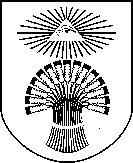 TARYBASPRENDIMASDĖL PRITARIMO EKOLOGIŠKŲ ŽEMĖS ŪKIO IR MAISTO PRODUKTŲ VARTOJIMO SKATINIMUI UGDYMO ĮSTAIGOSE 2022 m. kovo 24 d. Nr. T1-56PlungėVadovaudamasi Lietuvos Respublikos vietos savivaldos įstatymo 6 straipsnio 10 dalimi, Ekologiškų ir pagal nacionalinę žemės ūkio ir maisto kokybės sistemą pagamintų maisto produktų vartojimo skatinimo ikimokyklinio ugdymo įstaigose paramos taisyklėmis, patvirtintomis Lietuvos Respublikos žemės ūkio ministro 2019 m. balandžio 30 d. įsakymu Nr. 3D-267, atsižvelgdama į Plungės rajono savivaldybės tarybos protokolinį nutarimą bei į Švietimo, kultūros ir sporto komiteto protokolinį nutarimą, Plungės rajono savivaldybės taryba n u s p r e n d ž i a:Pritarti ekologiškų žemės ūkio ir maisto produktų vartojimo skatinimui ugdymo įstaigose.Įpareigoti Plungės rajono savivaldybės švietimo įstaigas ieškoti galimybių į tiekiamo maisto racioną įtraukti ekologiškus, pagal nacionalinę žemės ūkio ir maisto kokybės sistemą pagamintus maisto produktus. Savivaldybės meras 	Audrius Klišonis